Student Application Grade 1-12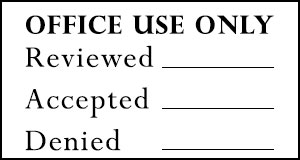 Student Information 	Date: Student’s Name: 	Address: 	City: Date of Birth	SS # of Child	Home #(     )	Grade Entering	Directions to HomeFather’s Name	Occupation	Work # (     )Mother’s Name	Occupation	Work # (     )Father’s Social Security Number	Mother’s Social Security #List other brothers and sisters at home and their ageReligious InformationChurch Affiliation	AddressDoes Father attend regularly? 	Mother?	Applicant?If not actively involved in another local church, would you agree to attend New Hope Baptist Church? If not, whyHas applicant ever publicly professed faith in Jesus Christ as his personal Savior?Where?	When?Medical InformationFamily Physician	AddressPhone Number (     )	Has applicant been completely immunized?Does applicant have any physical limitations or allergies	If yes, please explainDoes applicant have any learning difficulties?	If yes, please explainGeneral InformationPlease list names and phone numbers of at least two other people beside yourself who could be contacted in case of an emergency.Name	Home Phone (     )	Work Phone (     )Name	Home Phone (     )	Work Phone (     )Should corporal discipline (paddling) be needed, would you be willing to come to the school to administer it?	If not, please explainHow did you hear about this school?Please give the reason for your selection of New Hope Christian AcademyParent Marital StatusMarried 	Single 	Divorced 	Widowed 	If divorced, I have legal custody of my child/children, and I will bring a copy of the court papers for their permanent file.	I am the legal guardian of the above child, and I will bring a copy of a legal document stating this for his/her permanent file.Scholastic Information	Has the applicant ever been expelled, dismissed, suspended, or refused admission to another school?	Has the applicant ever had disciplinary difficulties?	Has the applicant ever been in trouble with the law, arrested, etc.?	Has the child ever used alcohol, tobacco, or drugs of any kind?Please indicate the academic level of the applicant’s previous work. Excellent 	Average 	Fair 	Poor Has the applicant ever failed a grade in school?	If yes, please explainI understand that the educational program is an integral part of the church ministry, which I am expected to support.I hereby commit to assume my Scriptural responsibility to fulfill my financial obligation to the school.I give permission for my child to take part in all school activities, including sports and school-sponsored trips away from the school premises.  I absolve the school from liability to me or my child because of any injury at school or during any school activity.I agree to uphold and support the high academic standard of the educational ministry by providing a place at home for my child to study and by encouraging my child in the completion of any homework or assignments.I appreciate the standards of the school and do not tolerate profanity, obscenity in word or action, dishonor to the Godhead or the Word of God, or disrespect to the staff of the school.  I hereby agree to support the regulations published in the handbook on the applicant’s behalf and authorize the school to employ discipline as it deems wise and expedient for the training of my child.I understand that the school reserves the right after parental conference, to dismiss any child who fails to comply with the established regulations and discipline or whose parents do not assume their responsibility to the school.I understand that student records will only be released when all outstanding financial obligations have been satisfied.Father’s Signature	DateMother’s Signature	Date*Acceptance to New Hope Christian Academy will be based on acceptance of the completed application, parent-school agreement, financial agreement, student interview (6th grade and above), and an initial financial payment.